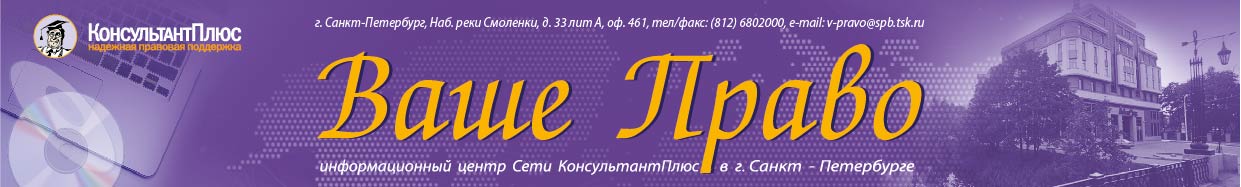 Уважаемые партнеры!Предлагаем Вам посетить  совместный семинарООО «Ваше Право Консультант Плюс» и Палаты профессиональных бухгалтеров и аудиторов на тему: «Изменения в налоговом законодательстве и практике налогового администрирования»  Дата и время: 09 апреля (пятница) 10:00-17:00Лектор: Мухин Михаил Сергеевич - ведущий эксперт по вопросам налогового и административного законодательства. Один из авторов наиболее известного комментария к Налоговому кодексу РФ, созданного в 2001 году совместно с Институтом государства и права РАН. Лауреат первого Всероссийского конкурса «Лектор года».Место проведения: г. Санкт-Петербург, Батайский пер. 3А, отель «Sokos Olympia Garden»В программе семинара:Изменения в части первой НК РФ: новое в процедуре взыскания недоимок с физических лиц; 1.1  Новые основания для отказа в принятии налоговых деклараций; Увеличение срока хранения документов; уточнение состава документов, истребуемых налоговыми органами у банков; Новшества в порядке рассмотрения жалоб налогоплательщиков вышестоящими налоговыми органами; Новации в регулировании камеральных налоговых проверок.Последние тенденции в судебно-арбитражной практике разрешения налоговых споров. Конституционный Суд РФ о статье 54.1 НК РФ. Позиция Верховного Суда РФ по вопросу оценки обоснованности налоговых вычетовЗащита налоговых вычетов в случае получения от налоговых органов информационных писем с предложением об их добровольной корректировке.НДС: новации, связанные с введением Национальной систем прослеживаемости товаров с 01.07.2021; изменение состава показателей счетов-фактур.Налог на прибыль организаций: изменение критериев для исключения из налоговой базы безвозмездно полученного имущества.НДФЛ: повышение ставки налога для отдельных доходов; налогообложение процентов по крупным банковским вкладам; изменение перечня медицинских услуг и дорогостоящего лечения для применения социального налогового вычета; смягчение требований к применению имущественного налогового вычета при уступке прав требования по договору, связанному с долевым строительством.Налог на имущество организаций: изменение состава показателей налоговой декларации; уточнение порядка уплаты налога лицами, состоящими на учете в нескольких налоговых органах.Введение переходного периода для налогоплательщиков, превысивших показатели, позволяющие применять УСН. Отмена ЕНВД с 2021 года. Увеличение срока перехода на УСН в 2021 году.Транспортный налог и налог на имущество физических лиц: уточнение порядка учета объекта, прекратившего существование; изменение порядка применения льготы по налогу.Истребование документов при камеральных налоговых проверках и в рамках встречных проверок.Оспаривание действий налоговых органов, связанных с внесением в ЕГРЮЛ записей о недостоверности и с отказом в приеме налоговых деклараций.Участие главного бухгалтера в налоговом споре: позиция Конституционного Суда РФ.В стоимость участия входит обед, раздаточный материал и комплект для записи.Стоимость участия Подробности уточняйте по тел. 8920-875-09-90 ЕкатеринаВнимание! Обязательна предварительная регистрация! (по телефону или на сайте)за одного слушателя от организации4 400 руб.4 400 руб.за двоих слушателей от организации7000 руб. (4 400 руб.+2 600 руб.)7000 руб. (4 400 руб.+2 600 руб.)за троих и более слушателей от организации7000 руб. (4 400 руб.+2 600 руб. +0)7000 руб. (4 400 руб.+2 600 руб. +0)для слушателей, которые не являются клиентами компании «Ваше Право»*6 000 руб.онлайн-участие одного слушателя2 500 руб.запись2 000 руб.Аттестованным бухгалтерам, не имеющим задолженности по оплате взносов, выдается сертификат на 10 часов системы UCPA в зачет 40-часовой программы повышения квалификации.